Summer Bridge 2019Northern Vermont University- Johnson Upward BoundWhat is Bridge? The summer bridge program has been designed to stay connected with our recent graduates as they prepare for their freshman year in college. A “bridge” between high school and college. All 2019 graduates are invited and strongly encouraged to attend these meetings. Dinner will be provided by Upward Bound at each meeting.When is Bridge? Meeting 1: Tuesday, June 18th, 2019 5:00PM-7:00PM Upward Bound Office, bring college decisions, financial aid, proof of depositMeeting 2: Tuesday, July 2nd, 2019 5:00PM-7:00PM Meet at Sushi YoshiMeeting 3: Tuesday, July 9th, 2019 5:00PM-7:00PM UB Office- Alumni Volleyball Game Meeting 4: Tuesday, July 16th, 2019 5:00PM-7:00PM Meet at Hogback Snacks (Johnson) Meeting 5: Tuesday, July 23rd, 2019 5:00PM-7:00PM UB Office- Bridge Panel, UB Scholarships Note: Meeting Locations are subject to change.Why Attend Bridge? Bridge will offer you the opportunity to get your questions about college and the upcoming year answered in person. As well, each meeting will include dinner on or off campus, and fun activities like the Alumni Volleyball Game, and a panel where you will get to share your plans with current students. In addition, graduates you participate in the meetings will be entered in a drawing for a Book Scholarship to help you pay for your course materials.Questions?If you have any questions about Summer Bridge or your participation contact Erica Fuller, Assistant Director at (802)635-1267 or Erica.Fuller@NorthernVermont.edu. We cannot wait to see our graduates this summer with Bridge!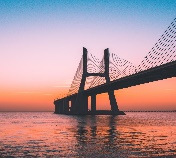 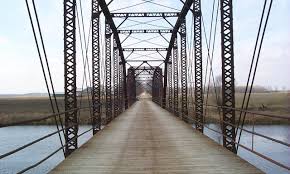 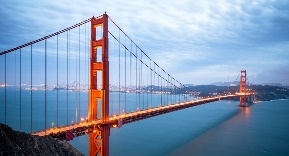 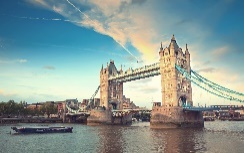 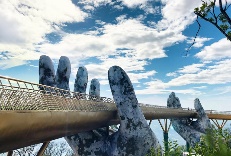 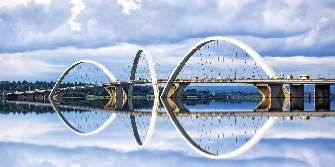 